Photo Credit: Left:Lake Shasta, CaliforniaDate: 19 July 2010Photographer: brianscotland0 via pixabayRight:Monarch ButterflyDate: 17 March 2006Photographer: Armon via Wiki CommonsPrepared by Blue Earth Consultants, LLC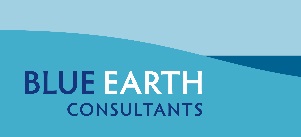 October 2016Disclaimer: Although we have made every effort to ensure that the information contained in this report accurately reflects SWAP 2015 companion plan development team discussions shared through web-based platforms, e-mails, and phone calls, Blue Earth Consultants, LLC makes no guarantee of the completeness and accuracy of information provided by all project sources. SWAP 2015 and associated companion plans are non-regulatory documents. The information shared is not legally binding nor does it reflect a change in the laws guiding wildlife and ecosystem conservation in the state. In addition, mention of organizations or entities in this report as potential partners does not indicate a willingness and/or commitment on behalf of these organizations or entities to partner, fund, or provide support for implementation of this plan or SWAP 2015.The consultant team developed companion plans for multiple audiences, both with and without jurisdictional authority for implementing strategies and conservation activities described in SWAP 2015 and associated companion plans. These audiences include but are not limited to the California Department of Fish and Wildlife leadership team and staff; the California Fish and Game Commission; cooperating state, federal, and local government agencies and organizations; California Tribes and tribal governments; and various partners (such as non-governmental organizations, academic research institutions, and citizen scientists).Table of ContentsAcronyms and Abbreviations	i1.	Introduction	11.1	SWAP 2015 Statewide Goals	21.1	SWAP 2015 Companion Plans	2Need for Partnerships	2Companion Plan Purpose and Sector Selection	2Companion Plan Development	3Companion Plan Content	42.	Water Management Sector	52.1	Water Management in California	52.2	Current Water Management and Conservation in California	83.	Common Themes across Nine Sectors	103.1	Climate Change-related Issues	113.2	Integrated Regional Planning	114.	Commonly Prioritized Pressures and Strategy Categories across Sectors	12Pressures across Sectors	134.1	Strategy Categories across Sectors	145.	Water Management Priority Pressures and Strategy Categories	155.1	Priority Pressures	155.2	Priority Strategy Categories	156.	Collaboration Opportunities for Joint Priorities	17Alignment Opportunities and Potential Resources	177.	Evaluating Implementation Efforts	208.	Desired Outcomes	219.	Next Steps	2210.	Acknowledgements	24Appendices	25Appendix A: References	25Appendix B: Plans, Strategies, and Documents Identified by the Development Team	26Appendix C: Companion Plan Development Team Members and Affiliations	31Appendix D: Water Use Fact Sheets (DWR, 2014) 	32Appendix E: Potential Partners for Collaboration	35Appendix F: Potential Financial Resources	38Appendix G: Companion Plan Management Team	39Appendix H. Glossary	40Text BoxesText Box 1: What is a State Wildlife Action Plan?	1Text Box 2: Definitions Important to SWAP 2015	1Text Box 3: Companion Plan Sectors	2Text Box 4: Where does California’s Water Go?	5Text Box 5: Examples of Collaborative Conservation Efforts	10Text Box 6: Additional Pressures and Strategies for Future Consideration	17FiguresFigure 1: Aligning SWAP 2015 and Partner Priorities	3Figure 2: How Water is Used in California	7TablesTable 1: SWAP 2015 Pressures	14Table 2: SWAP 2015 Conservation Strategy Categories	15Table 3: Collaborative Opportunities by Strategy Category	18Acronyms and AbbreviationsAB 			Assembly BillACWA			Association of California Water AgenciesAFWA 			Association of Fish and Wildlife AgenciesBlue Earth		Blue Earth Consultants, LLCCalEPA			California Environmental Protection AgencyCASGEM		California Statewide Groundwater Elevation MonitoringCBC 			California Biodiversity CouncilCDFA			California Department of Food and AgricultureCDFW			California Department of Fish and WildlifeCDWR 			California Department of Water ResourcesCEC			California Energy CommissionCh.			ChapterCNRA 			California Natural Resources AgencyCVP			Central Valley ProjectDelta Conservancy	Sacramento-San Joaquin ConservancyDOGGR			Division of Oil, Gas and Geothermal ResourcesDRECP			Desert Renewable Energy Conservation PlanEQIP			Environmental Quality Incentives ProgramGAMA			Groundwater Ambient Monitoring and AssessmentHCP			Habitat Conservation PlanIRWMP			Integrated Regional Water Management PlanKEA			Key Ecological AttributeLAFCO			Local Agency Formation Commission for San Bernardino CountyLCC			Landscape Conservation CooperativeMAF			Million Acre-FeetNCCP			Natural Community Conservation PlanNGO			Non-Governmental OrganizationNRCS			Natural Resources Conservation ServiceNOAA			National Oceanic and Atmospheric AdministrationRAMP			Regional Advance Mitigation PlanningRCD 			Resource Conservation DistrictRWQCB			Regional Water Quality Control BoardSGC			Strategic Growth CouncilSGCN			Species of Greatest Conservation NeedSNC			Sierra Nevada ConservancySWAMP		Surface Water Ambient Monitoring ProgramSWAP 			State Wildlife Action PlanSWG 			State and Tribal Wildlife GrantsSWP 			State Water ProjectSWRCB 			State Water Resources Control BoardTMDL			Total Maximum Daily LoadTNC 			The Nature ConservancyUSACE			U.S. Army Corps of EngineersUSEPA			United States Environmental Protection AgencyUSFS			U.S. Forest ServiceUSFWS 			U.S. Fish and Wildlife ServiceWCB			Wildlife Conservation BoardWIP			Watershed Improvement ProgramIntroduction The California State Wildlife Action Plan 2015 Update (SWAP 2015; see Text Box 1) provides a vision and a framework for conserving California’s diverse natural heritage. SWAP 2015 also calls for the development of a collaborative framework to sustainably manage ecosystems across the state in balance with human uses of natural resources. To address the need for a collaborative framework, California Department of Fish and Wildlife (CDFW), Blue Earth Consultants, LLC (Blue Earth), and partner agencies and organizations undertook the preparation of companion plans for SWAP 2015. While this document reports on the progress made thus far on collaboration, the intent is to set a stage for achieving the state’s conservation priorities through continued partnerships and by mutually managing and conserving natural and cultural resources. Text Box 2 highlights important definitions for SWAP 2015 and the companion plan process.SWAP 2015 Statewide Goals SWAP 2015 has three statewide conservation goals and 12 sub-goals under which individual regional goals are organized (CDFW 2015). These statewide goals set the context for SWAP 2015 and the companion plans.Goal 1 - Abundance and Richness: Maintain and increase ecosystem and native species distributions in California while sustaining and enhancing species abundance and richness.Goal 2 - Enhance Ecosystem Conditions: Maintain and improve ecological conditions vital for sustaining ecosystems in California.Goal 3 - Enhance Ecosystem Functions and Processes: Maintain and improve ecosystem functions and processes vital for sustaining ecosystems in California.SWAP 2015 Companion PlansNeed for PartnershipsThe state of California supports tremendous biodiversity. However, the state also has a large and growing human population and faces many challenges, such as climate change, that affect biodiversity and natural resources in general. To balance growing human activities with conservation needs for sustaining the state’s ecosystems, collaboratively managing and conserving fragile natural resources is a necessity. As many desirable conservation actions identified under SWAP 2015 are beyond CDFW’s jurisdiction, the Department determined that more-detailed coordination plans are needed in line with and beyond the recommendations presented in SWAP 2015. Called “companion plans,” these sector-specific plans (see Text Box 3) were created collaboratively with partners and will be instrumental in implementing SWAP 2015 (See Appendix C). Companion Plan Purpose and Sector SelectionCompanion plans present shared priorities identified among SWAP 2015 and partners involved in the companion plan development. Figure 1 illustrates how, through collaboration with partner organizations, shared priorities come together in the companion plans and become elevated as high implementation priorities for SWAP 2015. The companion plans respond to feedback from many sources, including CDFW staff and partners involved in natural resources management and conservation. This includes the California Biodiversity Council (CBC), under which a resolution to promote interagency alignment within the state was signed in 2013. The companion plans are also aligned with the National Fish, Wildlife, and Plants Climate Adaptation Strategy (U. S. Fish and Wildlife Service [USFWS] 2012), which emphasizes increased partner engagement as a best practice in climate change adaptation. Developing the companion plans also directly helps CDFW comply with recently enacted legislation, which states that CDFW shall “seek to create, foster, and actively participate in effective partnerships and collaborations with other agencies and stakeholders to achieve shared goals and to better integrate fish and wildlife resource conservation and management with the natural resource management responsibilities of other agencies” (CDFW 2012). CDFW selected sector categories based on the department’s needs as well as the themes identified in other existing plans, including the 2009 California Climate Adaptation Strategy (California Natural Resources Agency [CNRA] 2009), the 2014 Safeguarding California Plan (CNRA 2014), The President’s Climate Action Plan (Executive Office of the President 2015), and the National Fish, Wildlife, and Plants Climate Adaptation Strategy (USFWS 2012). 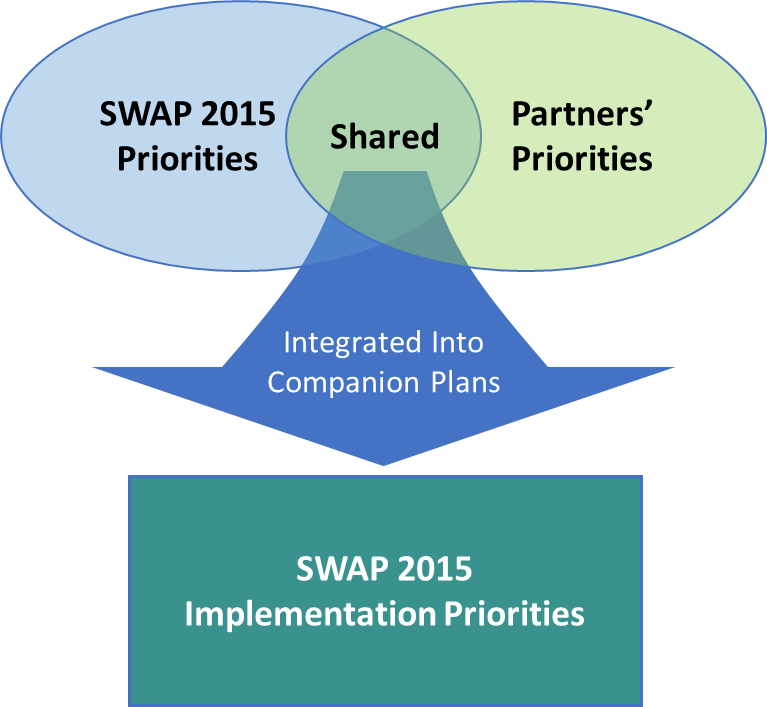 Companion Plan DevelopmentBecause the companion plans focused on teamwork during their development, they inherently help set a stage for implementing SWAP 2015 through future collaborations. Together, SWAP 2015 and the associated companion plans describe the context and strategic direction of integrated planning and management efforts that are crucial for sustaining California’s ecosystems. The SWAP 2015 companion plan management team, composed of CDFW and Blue Earth staff, provided general direction to the companion plan development teams to develop each sector plan. (see Appendix G). To form sector teams, CDFW sought statewide representation of public and private partners with topic expertise and who were heavily involved in natural resource conservation and management (see Appendix E). Beginning in early 2015, Blue Earth facilitated a series of four web-based collaboration meetings for each sector. A kickoff meeting provided development teams with an overview of SWAP 2015 and the companion plan development process, followed by three sector-specific meetings. During these sector meetings, participants discussed their ongoing and potential future efforts that would benefit wildlife and habitat conservation in the state. The development teams and CDFW then identified shared priorities, as well as collaboration opportunities for achieving those mutual interests. Two internal drafts of the companion plans were reviewed by the development teams prior to the public release of the third draft in the fall of 2015. The final nine companion plans were published incorporating responses to public comments. Companion Plan ContentEach companion plan addresses the following components:SWAP 2015 overviewCompanion plans overview—approach, purpose, development process, and contentSector overviewCommon themes across sectorsCommon priority pressures and strategies across sectorsPriority pressures and strategies for the sectorPotential collaboration activitiesPotential partners and resourcesEvaluating implementation Desired outcomes  Next stepsWater Management Sector Water Management in California California covers nearly 156,000 square miles of land, has more than 1,100 miles of coastline, and is home to over 39 million people (U.S. Census Bureau 2015). California receives 200 million acre-feet (MAF) of water on average each year from precipitation and regional imports from Oregon, the Colorado River, and Mexico (California Department of Water Resources [CDWR] 2014). Native vegetation, evaporation into the atmosphere, agricultural crops and wetlands, and flows to other states or the ocean use 50–60% of this water (CDWR 2014). The remaining water is dedicated to urban and agricultural uses, environmental restoration, and storage for future use (see Text Box 4). The means to distribute water throughout California to serve these different uses is complex. The unique delivery system of the California State Water Project (SWP), constructed and operated by CDWR, provides water for 25 million residents and 750,000 acres of irrigated agricultural land (CDWR 2008). The main purpose of the SWP is to store and distribute water to 29 urban and agricultural water suppliers in California, where 70% goes to urban users and 30% goes to agricultural users (CDWR 2008). The U.S. Bureau of Reclamation’s Central Valley Project (CVP) also helps to address California’s water demands. Spanning approximately 400 miles between Redding and Bakersfield, the CVP is one of the world’s largest water storage and transport systems (Bureau of Reclamation 2013). The CVP consists of 20 dams and reservoirs, 11 power plants, and several hundred miles of major canals (Bureau of Reclamation 2013). The CVP provides about 5 MAF for farms; 600,000 acre-feet of water for municipal and industrial uses; 800,000 acre-feet per year to fish, wildlife, and habitat enhancement; and over 400,000 acre-feet to state and federal wildlife refuges and wetlands (Bureau of Reclamation 2013).Within this mosaic of storage, distribution and usage, water availability for environmental needs can fluctuate significantly depending on precipitation, and varies considerably throughout California (PPIC 2010). Water distribution ranges between 9% and 13% for urban uses, 31% and 48% for agricultural uses, and 40% and 60% for environmental water in wet to dry years (CDWR 2014). In 2010, an “average” water year, the figures were 49% for environmental use, 41% for agricultural use, and 10% for urban use. Average total water usage for the 10-year period between 2001 and 2010 shows environmental water at 46%, agriculture at 43%, and urban use at 11% in the state, totaling about 82 MAF (CDWR 2014). Figure 2 shows comparative water usage between different sectors under specific water years, with amounts for each use (in MAF) provided in the embedded table (CDWR 2014). As 2006 was a wet year, environmental water accounted for 60% of the total 108 MAF of the applied water use in the state. In contrast, environmental use decreased to 39% of the total water distribution in 2007, a dry year. The Table shows that water allocations for urban and managed wetlands changed minimally, and agricultural and instream flow requirements fluctuated by 4 MAF and 2 MAF respectively, from wet to dry years. Minimum Delta outflow requirements, however, fluctuated by nearly 6 MAF and wild and scenic rivers by about 25 MAF, from wet to dry years. Although the percentages from wet to dry years may indicate a shift in water allocated to each use (such as agricultural), actual use in MAF did not change more than 25% (urban and agricultural use not more than 10%) with the exception of minimum requirements for Delta outflow and wild and scenic rivers (CDWR 2014). Figure : How Water is Used in California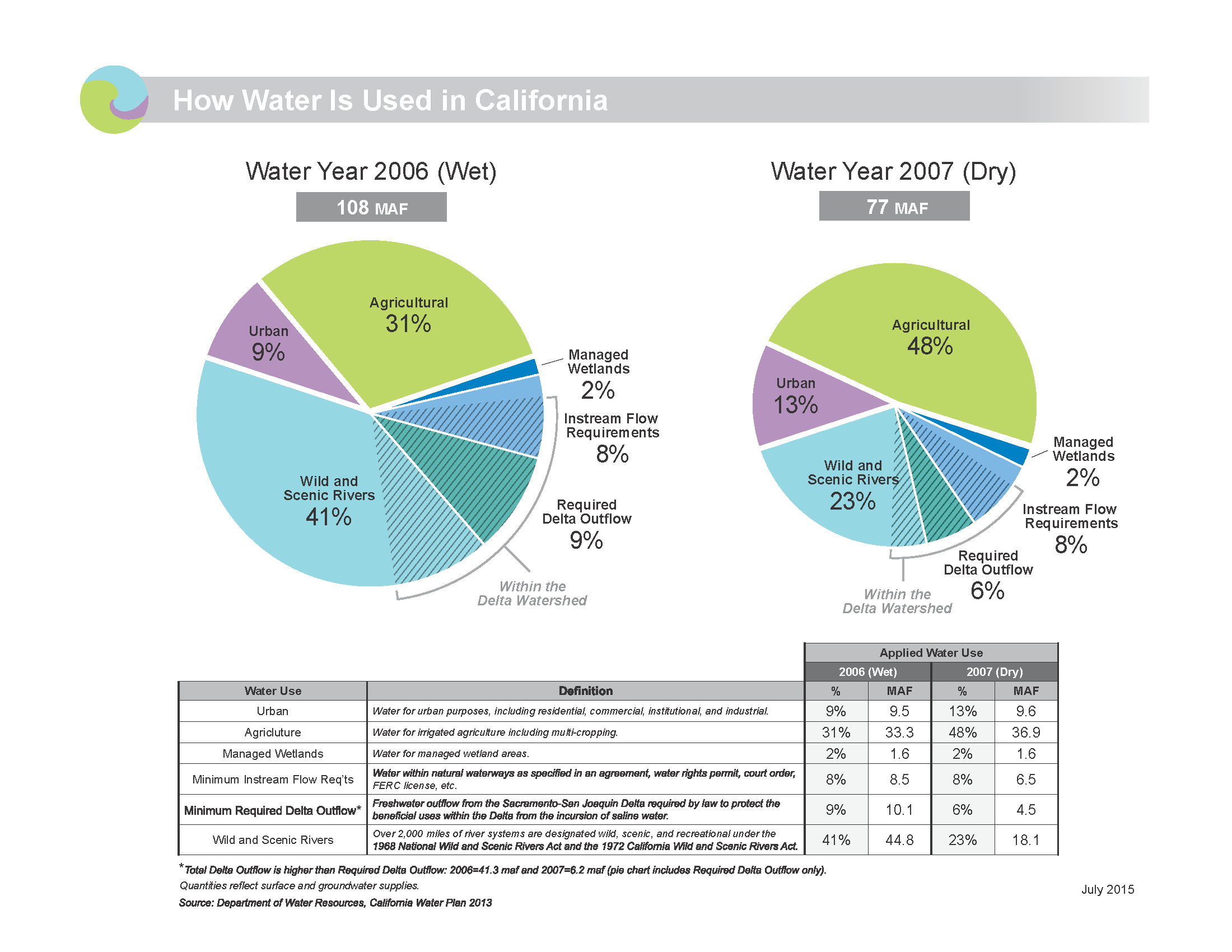 Groundwater is another critical resource for meeting California’s diverse water demands. There are 515 groundwater basins that the California Statewide Groundwater Elevation Monitoring (CASGEM) Basin Prioritization Program has categorized and prioritized to help identify, evaluate, and determine the need for additional groundwater-level monitoring (CDWR 2015a). These basins contributed an estimated 38% of California’s 2005–2010 average annual total water supply and contribute as much as 45% during dry years (CDWR 2014-2015c). The SWRCB Groundwater Ambient Monitoring and Assessment (GAMA) program was established in 2000 and expanded by Assembly Bill [AB] 599 (Groundwater Quality Monitoring Act of 2001) with the goals of improving statewide groundwater monitoring and increasing the availability of groundwater quality information to the public (State Water Resources Control Board [SWRCB] 2015b). Several existing and planned efforts seek to address and balance California’s current and future water demands. The most significant effort is the SWRCB, through its Division of Water Rights, placing an increased emphasis on protecting fish, wildlife, and recreation opportunities through integrating both public trust and appropriative right systems for surface water allocations (SWRCB 2015a).Current Water Management and Conservation in CaliforniaMany state water management partners have incorporated strategies to conserve California’s natural and wildlife resources in their programs and plans. For example, the Governor’s Water Action Plan was  developed to meet three objectives: reliable water supplies, the restoration of important species and habitat, and increased resiliency and sustainability of water resources. The plan addresses pressing water issues through priority actions, including protection and restoration of important ecosystems. Examples include giving priority to key mountain meadow habitats and managing headwaters for multiple benefits, as well as refuges like the Pacific Flyway for migratory birds (CNRA, California Department of Food and Agriculture [CDFA], and California Environmental Protection Agency [CalEPA] 2014). The Water Action Plan highlights 10 essential actions to accomplish these goals: make conservation a California way of life;increase regional self-reliance and integrated water management across all levels of government;achieve the co-equal goals for the Delta of providing a more reliable water supply for California and protecting, restoring, and enhancing the Delta ecosystem;protect and restore important ecosystems;manage and prepare for dry periods;expand water storage capacity and improve groundwater management;provide safe water for all communities;increase flood protection;increase operational and regulatory efficiency; andidentify sustainable and integrated financing opportunities.To help implement the Water Action Plan, the California Water Plan Update 2013 includes a roadmap with a suite of related actions/objectives and resource management strategies that advance the 10 essential actions identified. To protect and restore important ecosystems, the plan’s supporting strategies include agricultural lands stewardship, forest management, land use planning and management, ecosystem restoration, and watershed management (CDWR 2014). Furthermore, the Sacramento–San Joaquin Delta Conservancy (Delta Conservancy) contributes to the conservation of California’s natural and wildlife resources through their mission of "working collaboratively and in coordination with local communities.” In doing so, the Delta Conservancy will lead efforts to “protect, enhance, and restore the Delta’s economy, agriculture and working landscapes and environment for the benefit of the Delta region and its local communities, and the citizens of California” (Delta Conservancy 2012). The Conservancy’s goals also include leading efforts to protect, enhance, and restore ecosystems in partnership with other entities and stakeholders (Delta Conservancy 2012). Another example of conservation efforts is the Central Valley Flood Management Planning Program’s System Conservation Strategy goal to promote ecosystem function, recovery and stability of native species populations, and overall community diversity (CDWR 2015a). These are just a few examples of efforts in the water management sector that support conservation and restoration of California’s natural and wildlife resources.Improving habitat conservation through better water management is a state priority. The $7.545 billion Proposition 1 water bond, approved overwhelmingly by California voters in 2014, will provide a significant source of funding for water projects and programs at a crucial time. Key funding areas include regional water reliability, public benefit of water storage capacity (e.g., agriculture and urban users, water quality objectives for wildlife), water recycling, groundwater sustainability, safe drinking water, and watersheds and flood management (Association of California Water Agencies [ACWA] 2014). Furthermore, the Sustainable Groundwater Management Act “allows local agencies to customize groundwater sustainability plans to their regional economic and environmental needs” (California Groundwater 2015). In addition, CDFW received funding from the USFWS SWG in 2004 for the California Coastal Watershed Planning and Assessment, which supported multi-disciplinary, large-scale watershed assessments along the length of California’s coast to help improve freshwater habitat and support increased salmonid populations (CDFW 2014). SWAP 2015 includes a chapter on anadromous fish and highlights core principles, including water conservation, to identify and implement water management strategies designed to provide sufficient flow quality and quantity to meet fish and habitat needs (CDFW 2015). By continuing to enhance water management, CDFW and other partners can work together to meet California’s current and future water needs while also protecting and conserving the state’s natural and wildlife resources.Common Themes across Nine SectorsEqually important to discussion topics unique to each sector are the common themes across all sectors. This section summarizes the two major overarching themes discussed through the course of developing the nine companion plans: climate change and integrated regional planning. Climate Change-related IssuesClimate change continues to be one of the major pressures forcing us to examine the relationship between modern society and nature. Describing climate science, however, has been difficult due to its inherent complexity. Because of this and other factors, our society has not been able to fully embrace the seriousness of the implications of climate change. In the most recent analyses, the global average temperature is projected to increase in the range of 0.3–4.8°C (0.5–8.6°F) by 2100, and in California, the increase is projected to be 1.5°C (2.7°F) by 2050 and 2.3–4.8°C (4.1–8.6°F) by 2100 (IPCC 2014; CNRA 2014). The effects of climate change are already present. Global sea level rise over the past century has exceeded the mean rate of increase during the previous two millennia, and the earth’s surface temperature over each of the last three decades has been successively warmer than any previous decade since 1850. The evidence of these observed climate change impacts is manifested the strongest and most comprehensively in natural systems where many species of terrestrial, freshwater and marine organisms have shifted their geographic ranges, migration patterns, abundances, and life cycle activities in response to ongoing climate change (IPCC 2014).As climate conditions are inextricably linked to the welfare of environments and societies, even the most conservatively projected increase in global mean temperatures would trigger significant changes to socio-economic and ecosystem conditions. Food production, energy and water development, and preparation and response to catastrophic events are examples of human systems that would be negatively affected by climate change. Pressures and stresses to ecosystems identified in SWAP 2015 will likely increase in magnitude and severity through the compounding effects of climate change (SWAP 2015).Accordingly, the potential far-reaching effects on California’s natural resources induced or exacerbated by climate change were a common concern among sectors, and cross-sector collaboration was considered critical for ecosystem adaptation while avoiding disasters. Two key discussion points amongst sectors were to strategically assess the state’s climate change vulnerabilities and implement adaptation actions. These actions included, but were not limited to: establishing a well-connected reserve system to increase ecosystem integrity (e.g. habitat resilience and mobility); incorporating climate change related factors (e.g. carbon sequestration, habitat shifts and sea level rise) into natural resource management; improving regulations to reduce greenhouse gas emissions; developing research guidelines to comprehensively evaluate climate change effects; and raising awareness of climate change.Integrated Regional PlanningCalifornia presents a landscape that is ecologically, socioeconomically, and politically intricate. The current status of the state’s ecosystems reflects not only the interactions between biological and abiotic components, but also among ecosystems and diverse human activities that are further controlled by mandates imposed on regulated activities. The concept of integrated regional planning arises from the realization that addressing only one aspect of a complicated human/nature system is not sustainable. Paraphrased from the definition in the California Water Plan, integrated regional planning is an approach to prepare for effective management, including conservation activities, while concurrently achieving social, environmental, and economic objectives to deliver multiple benefits across the region and jurisdictional boundaries (CDWR, 2014). Expected outcomes of adopting an integrated regional planning approach include; maximizing limited resources to meet diverse demands, receiving broader support for natural resource conservation, and sustaining and improving ecosystem conditions, both for intrinsic and resource values. Integrated regional planning begins with accepting diverse priorities and values articulated by the stakeholders of a region. With this mutual understanding, attempts are made, often through intense negotiations, to integrate various activities associated with multiple interests occurring in the region. Expected tasks under integrated regional planning include: identifying conflicting or redundant activities occurring in a region, minimizing redundant activities by aligning similar efforts, streamlining and integrating needed processes across different priorities, and collaborating and complementing efforts to effectively achieve mutual and/or diverse interests. As an example, integrated regional planning could result in zoning a region and limiting activities within each zone to avoid or reduce incompatible activities occurring in the region, or deferring timing to reduce negative consequences of interactive activities occurring in a region. In sum, integrated regional planning requires trust, open-mindedness, transparency, patience, strategic thinking, and collaboration among partners who seek to use the same or similar resources from different perspectives. Establishing a framework for integrated regional planning was considered as one of the state’s top priorities across sectors. Related topics included: preparing, approving, and implementing regional and landscape-level conservation plans; systematically pursuing necessary resources to implement conservation strategies; coordinating effective partnerships; adapting to emerging issues; and reviewing and revising the plans. Several existing plans were recognized as ongoing integrated regional planning efforts: Natural Community Conservation Plans (NCCPs), Habitat Conservation Plans (HCPs), Habitat Connectivity Planning for Fish and Wildlife (CDFW 2015), the Master Plan for Marine Protected Areas, individual species management plans, and SWAP 2015 and related endeavors, including this companion plan. SWAP 2015, Chapter 7 describes implementation and integration opportunities, and identifies where partners can engage in cooperative implementation. Such opportunities include programs under various state and federal agencies such as Regional Advance Mitigation Planning (RAMP) by Caltrans and DWR; California Water Plan, California Water Action Plan, and the Central Valley Flood System Conservation Strategy by DWR; Fire and Resource Assessment Program by CALFIRE; and federal programs under regulations such as the Central Valley Project Improvement Act, and the National Forest Management Act (CDFW 2015).Commonly Prioritized Pressures and Strategy Categories across Sectors SWAP 2015 adopted the Open Standards for the Practice of Conservation (Conservation Measures Partnership 2013), a conservation planning framework, and applied the process to select actions needed to conserve focal ecological components (conservation targets). The process started with examining the status of targets by identifying and evaluating their key ecological attributes, factors influencing their compromised conditions (stresses), and the sources of these stresses (pressures). Based on the situational analysis, conservation strategies (sets of actions) were selected for each target, either to improve the conditions of key ecological attributes, or to reduce the negative impacts from the stresses and pressures (CDFW 2015).Pressures across SectorsA pressure, as defined in SWAP 2015, is “an anthropogenic (human-induced) or natural driver that could result in impacts to the target (i.e., ecosystem) by changing the ecological conditions”. Pressures can have either positive or negative effects depending on their intensity, timing, and duration, but they are all recognized to have strong influences on the well-being of ecosystems. Table 1 below lists the 29 standard pressures addressed under SWAP 2015.Table : SWAP 2015 PressuresStrategy Categories across SectorsSWAP 2015 outlines 11 categories of conservation strategies (Table 2) under which regional strategies are organized, similar to the manner in which the regional goals are tiered under the statewide conservation goals (CDFW 2015). These regional strategies grouped in various categories are meant to work synergistically to achieve the statewide goals and priorities.Table : SWAP 2015 Conservation Strategy CategoriesThe three most common priority strategy categories across the nine sectors were Data Collection and Analysis (7 sectors prioritized this strategy), Management Planning (7 sectors), and Partner Engagement (5 sectors). The strategy categories identified as most relevant to the water management sector are described in Section 5.2 below.Water Management Priority Pressures and Strategy Categories As described in SWAP 2015, a pressure such as dams and water management/use, can affect biodiversity and natural resources in the state. Although key challenges exist, these seemingly negative aspects of pressures present opportunities for improving ecological health through collaborative conservation work. For the purpose of developing companion plans, CDFW went through the pressures and strategy categories that were selected for various conservation targets under SWAP 2015 (CDFW 2015). Those elements considered relevant to each sector were collected from the document and prioritized by importance to the sector. Section 5.1 and 5.2 provide the results of this prioritization, and Text Box 5 lists pressures and strategies considered important but not included in this plan for future consideration. Priority PressuresDams and water management/use – The management of water resources to meet water (stream and off-stream use) and power supply needs and to accommodate communities and agricultural production results in numerous pressures on rivers, wetlands, estuaries, and aquifers. This includes changing natural water flow patterns either deliberately or as a result of other activities, such as dam construction, dam operations, sediment control, salt regime change, wetland filling for mosquito control, levees and dike construction, surface water diversion, groundwater pumping, channelization, artificial lake creation, and illegal diversions.Priority Strategy Categories The top six strategy categories selected for this sector are the following (in alphabetical order): data collection and analysis, direct management, law and policy, land acquisition, easement, and lease, management planning, and partner engagement. These categories are described below.  Data Collection and Analysis (long-term) – Data collection and analysis is the utilization of robust data and thorough analysis to inform and facilitate more effective implementation of conservation strategies under other categories. Example strategies include conducting research on groundwater, improving data availability across programs and agencies, and conducting data analysis to directly inform resource management and regulatory decisions. Direct Management (short-term) – Direct management is the participation in and implementation of activities that support stewardship of habitats and natural processes to maintain, enhance, and restore species population and ecological functions/conditions. Example strategies include improving fish passage, managing barriers on water movement, managing water flows/use, and restoring natural flows.Law and Policy (short- and long-term) – Law and policy is the development, revision, guidance, and implementation of legislation, regulations, policy, and voluntary standards to improve conservation stewardship of species and habitats. Example strategies include advocating for effective law enforcement, strengthening alignment of policies across government agencies, supporting legislative actions, and writing permits to improve habitat.Land Acquisition, Easement, and Lease (short-term) – Land acquisition, easement, and lease are types of transactions and agreements that help set aside or obtain land or water rights, which support conservation of the land, water, and/or habitat that species depend upon. Example strategies include acquiring water rights and purchasing land and/or acquiring easements through negotiation with willing sellers.Management Planning (long-term) – Management planning is the development of management plans or processes for species, habitats, and natural processes/conditions that will lead to implementation of more effective conservation strategies. Example strategies include integrating resource management activities and providing input on project planning and decision-making processes.Partner Engagement (long-term) – Partner engagement is the process for engaging and developing collaboration among state and federal agencies, Tribes and tribal communities, NGOs, private landowners, and other partners to achieve shared conservation objectives and enhance coordination across jurisdictions and areas of interest. Example strategies include establishing collaborative partnerships and establishing/developing co-management partnerships.Text Box : Additional Pressures and Strategies for Future ConsiderationCollaboration Opportunities for Joint PrioritiesConservation programs in California are managed by diverse partners, including state and federal agencies, local governments, and NGOs. Because SWAP 2015 is a comprehensive conservation plan, integrating their work into SWAP is crucial for impactful conservation outcomes for the state (SWAP 2015 Chapter 7). While the full array of relevant efforts is too extensive to list here, potential alignment opportunities were identified. Conservation activities considered most relevant to each prioritized strategy category (as described in Section 5.2) are summarized in Table 3. Potential partners and financial resources for implementing these conservation activities are listed in the Appendix E and F. Together, Table 3 and Appendix D and E summarize the key findings for this sector.Alignment Opportunities and Potential ResourcesTable 3 highlights conservation activities by the strategy categories that the team considered important for collaboration, and which could be implemented over the next 5–10 years. While some activities are applicable across many spatial scales and jurisdictions, they are assigned only to the most relevant scale and jurisdiction. The information in Table 3 is not comprehensive, and does not obligate any organization to fund or provide support for strategy implementation.Table : Collaborative Opportunities by Strategy CategoryEvaluating Implementation EffortsImplementing SWAP 2015 and its nine companion plans is a complex undertaking. This section (and SWAP 2015 Chapter 8) emphasizes the importance of adaptive management based on performance monitoring and evaluation during the implementation stage. SWAP 2015 sets a stage for adaptive management by developing the plan based on the Open Standards for the Practices of Conservation. SWAP 2015 implementation will be monitored over time in concert with other conservation activities conducted by CDFW and partners. SWAP 2015 recognizes three types of monitoring: status monitoring, which tracks conditions of species, ecosystems, and other conservation factors (including negative impacts to ecosystems) through time; effectiveness monitoring, which determines if conservation strategies are having
their intended results and identifies ways to improve actions that are less effective for adaptive management; andeffects monitoring, which addresses if and how the target conditions are being
influenced by strategy implementation. Monitoring and evaluating SWAP 2015 implementation are critical steps to demonstrate and account for the overall progress and success achieved by the plan. By incorporating lessons learned through monitoring conservation activities and evaluating for future actions, CDFW and partners have opportunities to improve performance and adapt emerging needs that were not previously considered. For stakeholders including decision-makers, partners, and funders, the resulting data would be useful for not only understanding the status of SWAP 2015 and companion plan implementation, but also to prioritize resource allocations necessary for managing natural resources in the state.SWAP 2015 developed performance measures for each strategy category (SWAP 2015 Chapter 8). These measures are critical in assessing SWAP 2015 performance and will be used for estimating the plans' overall contributions to natural resource conservation in California.Desired OutcomesDesired outcomes for this sector over the next 5–10 years, within the context of SWAP 2015, were identified and are provided below. These outcomes are organized by the selected strategy categories described in Section 5.2, and are not listed in order of priority. Data Collection and AnalysisData is accessible, available, and usable for users beyond water resource professionals. User-friendly data visualization tools and products (e.g., presentation of data through Geographic Information System tools) created and existing tools (e.g., EcoAtlas and Data Basin) shared to promote use of data for various users involved in decision-making processes.Analysis of, access to, and application of integrated, high-quality data and information for decision-making processes and investments promoted to achieve SWAP 2015 and companion plan goals. Data shared with key audiences (e.g., decision-makers, agency staff, and conservation groups) involved in management and land conservation decision-making. Appropriate performance measurement metrics designed that accurately track project investments and implementation. High-quality data collected for each metric that helps partners assess performance. Existing recommendations and data collection efforts (e.g., the 2014 Delta Stewardship Council Environmental Summit recommendations) used in decision-making.Direct ManagementPartner and agency awareness regarding flood protection efforts, flood plains, and instream flow regimes increased.New standards for flow objectives reset for priority California streams to reflect current flow regimes and standards instituted in management plans. Outcomes of flow management standards and data used to establish flexible flow regimes for top priority streams to benefit fish and wildlife.Existing water quality plans and stream flow metrics incorporated into current management activities (e.g., the Bay Delta San Francisco Estuary Water Quality Control Plan and the Federal Energy Regulatory Commission relicensing program). Importance of ground water management highlighted and known (e.g., how ground water basins affect stream flow and what mechanisms and direct management support for integrated groundwater management).Land Acquisition, Easement, and LeaseAssessment and designation of protected area acreage improved and increased at the watershed scale through creation of master plans for each hydrologic region and/or watershed and maps of priority areas.Water rights obtained to support conservation of habitats and ecosystems.Additional management practices and actions (beyond easements) promoted so that key audiences (e.g., landowners) have higher awareness about and understanding of conservation strategies to better manage working lands for conservation and improved wildlife habitat and ecosystems values (e.g., agricultural and urban land stewardship framework and toolbox). Water and soil management improved through habitat restoration, control of Hydraulic Conditions of Concern, and sediment load movement within flow regimes for healthy streambed ecosystems.Law and PolicyWater quality control planning improved through development of water quality standards that recognize and support ecosystems and habitats (e.g., identification of wetland and riparian areas to establish standards for statewide adoption by SWRCB).Alignment and consistency of laws and policies across resource management sectors improved to encourage achievement of SWAP 2015 and companion plan conservation goals.Management PlanningWater management approaches (e.g., groundwater sustainability plan, reservoir reoperation plan) modified to incorporate environmental stewardship.Criteria designed to improve ecological conditions for easement standards in various regions (e.g., the Delta).See 4th bullet under Direct Management.Partner EngagementCollaboration among entities involved in integrated regional water management increased. Greater investment secured in integrated regional water management planning at the watershed scale. Multi-partner collaboration for data collection and scoping increased.SWAP 2015 and companion plans used as the cornerstone for defining conservation priorities and informing statewide resource planning and habitat improvement projects in partners’ investments and environmental stewardship actions.State and Regional Water Boards and other partners engaged in drought management efforts that link available water supply and quality of supply in decision-making.Next StepsThe key next steps identified to ensure successful implementation of the companion plan over the next five years are: partnership and collaboration, human and financial resources, and communication and outreach. Suggested activities relevant to these steps are found below. Additional next-steps to consider as a secondary priority are listed under “Additional Next Steps” (below). Partnership and CollaborationEncourage and support increased interagency collaboration at the management level to help answer conservation questions, allocate sufficient staff capacity, and conserve resources through coordinated implementation of SWAP 2015 and companion plans. Ensure use and integration of recommendations and strategies from SWAP 2015 and companion plans across sectors. Incorporate recommendations in future relevant documents and conservation actions by incorporating information and citing SWAP 2015 and companion plans as major interagency documents demonstrating productive collaboration.Human and Financial ResourcesAcross partners, incorporate priorities from SWAP 2015 and companion plans into project planning and implementation efforts and prioritize existing conservation projects with sufficient implementation funds that address the long-term goals of SWAP 2015 and companion plans.Encourage and obtain agency and partner support to leverage information and cross-reference priorities and recommendations common to all sector companion plans through integrated regional planning (e.g., through support of the SGC). Identify mechanisms for implementing recommendations and strategies in SWAP 2015 and companion plans. Determine program goals and available resources alignment and potential synergies between SWAP 2015 and companion plans and other relevant planning documents (e.g., the Delta Plan and the California Water Plan)Communication and OutreachPrepare a communication plan for SWAP 2015 and companion plans that targets multiple audiences and identifies venues to share information (e.g., the SGC, CBC, Delta Council, the Governor and legislature). Continued communication and outreach will ensure awareness of and ongoing engagement on SWAP 2015 and companion plan implementation.Obtain support (human and financial) at the statewide and regional levels through various mechanisms (e.g., SWG) for outreach efforts to promote SWAP 2015 and companion plans. Additional Next StepsProvide input to the 2018 Update of the State Water Plan’s environmental stewardship and ecosystem objectives and actions so that they align with the companion plan. Draw upon the recommendations from the 2014 Delta Stewardship Council’s Environmental Data Summit to organize and expand upon identified conservation activities and next steps highlighted throughout this companion plan. AcknowledgementsThis companion plan was developed in collaboration with many partners who deserve special recognition for their time and commitment. (Please see Appendix C for a list of water management development team members.) CDFW and Blue Earth express our warmest gratitude to those who were involved in the plan's development, as well as to the organizations that generously offered their staff time. As an initial step toward building a collaborative approach for implementing SWAP 2015 and the nine sector-focused companion plans, CDFW will develop an operational plan that describes logistics for moving forward. AppendicesAppendix A: References Association of California Water Agencies (ACWA). 2014. Facts about Proposition 1.  http://www.acwa.com/sites/default/files/post/2014-water-bond/2014/09/updated-proposition-1-fact-sheet.pdf. Bureau of Reclamation. 2013. The Central Valley Project. Web. 17 Apr. 2015. http://www.usbr.gov/projects/Project.jsp?proj_Name=Central+Valley+Project. California Department of Fish and Wildlife (CDFW). 2012. Assembly Bill 2402. Fish and Game Code Section 703.5. http://leginfo.legislature.ca.gov/faces/billNavClient.xhtml?bill_id=201120120AB2402.CDFW. 2015a. California State Wildlife Action Plan (SWAP).  https://www.wildlife.ca.gov/SWAP/Final.---. 2015b. Habitat Connectivity Planning for Fish and Wildlife. Web. 27 Oct. 2015. www.wildlife.ca.gov/Conservation/Planning/Connectivity.CDFW. 2016. A Climate Change Vulnerability Assessment of California’s Terrestrial Vegetation.  https://nrm.dfg.ca.gov/FileHandler.ashx?DocumentID=116208&inline. California Department of Water Resources (CDWR). 2008. California State Water Project Water Supply. Web. 17 Apr. 2015c. http://www.water.ca.gov/swp/watersupply.cfm. CDWR. 2014. California Water Plan Update 2013. Web. 17 Apr. 2015. http://www.waterplan.water.ca.gov/cwpu2013/final/index.cfm. CDWR. 2015a. Central Valley Flood System Conservation Strategy. California Landscape Conservation Cooperative – Webinar Series.  ---. 2015b. How Water is Used in California.  (See Appendix F).California Groundwater. 2015. Legislation – Sustainable Groundwater Management Act. Web. 05 Feb. 2016. http://groundwater.ca.gov/legislation.cfm.California Natural Resources Agency (CNRA). 2009. Climate Adaptation Strategy,  http://resources.ca.gov/climate/safeguarding/Statewide_Adaptation_Strategy.pdf.CNRA. 2014. Safeguarding California Plan.  http://resources.ca.gov/climate/safeguarding.CNRA, 2014. California Department of Food & Agriculture (CDFA), and California Environmental Protection Agency (CalEPA). California Water Action Plan.  http://resources.ca.gov/docs/california_water_action_plan/Final_California_Water_Action_Plan.pdf. CNRA. 2015. Restoring the Sacramento-San Joaquin Delta Ecosystem. Web. 28 Jul. 2015. http://resources.ca.gov/docs/ecorestore/ECO_FS_Overview.pdf. Conservation Measures Partnership. 2013. The Open Standards for the Practice of Conservation – Version 3.0. http://www.conservationmeasures.org/.Executive Office of the President. 2013. The President’s Climate Action Plan, 2013. Web. 27 Oct. 2015. https://www.whitehouse.gov/sites/default/files/image/president27sclimateactionplan.pdfThe Nature Conservancy (TNC) California. 2014. Precision Conservation. Web. 28 Jul. 2015. http://www.conserveca.org/our-stories/all/2-blog/132-precision-conservation#.VbeA7Pmqqko. Robbins, J. . 2014. Paying Farmers to Welcome Birds. The New York Times. Web. 28 Jul. 2015. http://www.nytimes.com/2014/04/15/science/paying-farmers-to-welcome-birds.html?_r=0.Sacramento-San Joaquin Delta Conservancy. 2012. 2012 Strategic Plan. 2012.  http://www.deltaconservancy.ca.gov/sites/default/files/docs/Delta_Conservancy_Strategic_Plan_Designed_20June2012.pdf. State Water Resources Control Board (SWRCB). 2015a. GAMA – Groundwater Ambient Monitoring & Assessment Program. Web. 24 Jul. 2015. http://www.waterboards.ca.gov/gama/. ---. 2015b. “The Water Rights Process.” Web. 24 Jul. 2015. http://www.swrcb.ca.gov/waterrights/board_info/water_rights_process.shtml. U.S. Census Bureau. 2015. California – Quick Facts. Web. 27 May 2016. https://www.census.gov/quickfacts/table/PST045215/06. U.S. Fish and Wildlife Service (USFWS). 2012. National Fish, Wildlife, and Plants Adaptation Strategy. Web 27 Oct. 2015. http://www.wildlifeadaptationstrategy.gov/.U.S. Forest Service (USFS). 2015. Critical Ecosystem in Danger, California's Primary Water Supply at Risk. Web. 28 Jul. 2015. http://www.fs.usda.gov/detail/r5/news-events/?cid=STELPRD3831007. Appendix B: Plans, Strategies, and Documents Identified by the Development TeamAlper, C. N., M. P. Hunerlach, J. T. May, and R. L. Hothem. 2005. Mercury Contamination from Historical Gold Mining in California.  http://pubs.usgs.gov/fs/2005/3014/fs2005_3014_v1.1.pdf.American Water Resources Association. 2015. About Us. Web. 20 May 2015. http://www.awra.org/index.html.California Natural Resources Agency (CNRA). 2015. California Ecorestore. Web. 10 Jul. 2015. http://resources.ca.gov/ecorestore/. Bolsa Chica Lowlands Restoration Project. 2015. Bolsa Chica Lowlands Restoration Project. Web. 27 Apr. 2015. https://www.bolsachicarestoration.org/. California Department of Fish and Wildlife (CDFW). 1996. County of Orange (Central/Coastal) NCCP/HCP. Print. https://www.wildlife.ca.gov/Conservation/Planning/NCCP/Plans/Orange-CoastalCDFW. 1996. Rancho Palos Verdes NCCP/HCP. https://www.wildlife.ca.gov/Conservation/Planning/NCCP/Plans/Rancho-Palos-VerdesCDFW. 1997. Western Riverside Multi-Species HCP. https://www.wildlife.ca.gov/Conservation/Planning/NCCP/Plans/RiversideCDFW. 2000. San Joaquin Multi-Species HCP. www.sjcog.org/DocumentCenter/View/5CDFW. 2001. Placer County Conservation Plan. https://www.wildlife.ca.gov/Conservation/Planning/NCCP/Plans/Placer-County. CDFW. 2004. San Diego Multiple Habitat Conservation Program. https://nrm.dfg.ca.gov/FileHandler.ashx?DocumentID=35066&inline=1. CDFW. 2005. Yolo Natural Heritage Program. https://www.wildlife.ca.gov/Conservation/Planning/NCCP/Plans/YoloCDFW. 2006. Imperial Irrigation District NCCP/HCP. https://www.wildlife.ca.gov/Conservation/Planning/NCCP/Plans/ImperialCDFW  2006. Santa Clara Valley Habitat Plan. https://www.wildlife.ca.gov/Conservation/Planning/NCCP/Plans/Santa-Clara.CDFW. 2007. Coachella Valley Multiple Species Habitat Conservation Plan. https://www.wildlife.ca.gov/Conservation/Planning/NCCP/Plans/Coachella-Valley.CDFW. 2007. East Contra Costa County NCCP/HCP. https://www.wildlife.ca.gov/Conservation/Planning/NCCP/Plans/East-Contra-Costa.CDFW. 2008. Yolo Bypass Wildlife Area Land Management Plan. https://nrm.dfg.ca.gov/FileHandler.ashx?DocumentID=84924&inlineCDFW. 2009. Mendocino Redwood Company NCCP/HCP. https://www.wildlife.ca.gov/Conservation/Planning/NCCP/Plans/Mendocino. CDFW. 2011. San Diego County Water Authority NCCP/HCP. https://www.wildlife.ca.gov/Conservation/Planning/NCCP/Plans/San-Diego-WA. CDFW. 2012. Yuba Sutter Regional Conservation Plan. https://www.wildlife.ca.gov/Conservation/Planning/NCCP/Plans/Yuba-Sutter.CDFW. 2014. Orange County Transportation Authority NCCP/HCP. https://www.wildlife.ca.gov/Conservation/Planning/NCCP/Plans/OCTA.CDFW. 2015. Passage Assessment Database (PAD). Web 30 Apr. 2015. https://nrm.dfg.ca.gov/PAD/Default.aspx. California Department of Water Resources (CDWR). 2005. Bulleting 250 Fish Passage Improvement. http://www.water.ca.gov/fishpassage/docs/b250/B250_summary.pdf.CDWR. 2010. California Drought Contingency Plan.  http://www.water.ca.gov/waterconditions/docs/Final_CA_Drought_Contingency_Plan-11-18-2010a.pdf.CDWR. 2013. California Flood Future.  http://www.water.ca.gov/sfmp/resources/California_Flood_Future.pdf.CDWR. 2014. California Water Plan Update 2013. Web. http://www.waterplan.water.ca.gov/cwpu2013/final/index.cfm. CDWR. 2015a. California’s Groundwater Update 2013.  http://www.waterplan.water.ca.gov/topics/groundwater/index.cfm.---. 2015b. Draft Central Valley Flood System Conservation Strategy. http://www.water.ca.gov/conservationstrategy/cs_new.cfm. California Natural Resources Agency (CNRA). 2014. California Water Action Plan.  http://resources.ca.gov/docs/california_water_action_plan/Final_California_Water_Action_Plan.pdf.California Water Quality Monitoring Council. 2010.  A Comprehensive Monitoring Program Strategy for California. http://www.mywaterquality.ca.gov/monitoring_council/docs/comp_strategy_all.pdf.California Wetland Monitoring Workgroup. 2010. Tenets of a State Wetland and Riparian Area Monitoring Program (WRAMP).  http://www.mywaterquality.ca.gov/monitoring_council/wetland_workgroup/docs/2010/tenetsprogram.pdf.Central Valley Joint Venture. 2006. Central Valley Joint Venture Implementation Plan. http://www.centralvalleyjointventure.org/science.Central Valley Water Board. 1998. The Water Quality Control Plan (Basin Plan) for the California Regional Water Quality Control Board - Central Valley Region for the Sacramento River Basin and the San Joaquin River Basin. Fourth Edition. Sacramento, CA, Central Valley Regional Water Quality Control Board.City Of Newport Beach. 2013. Eelgrass Protection and Mitigation Plan for Shallow Waters in Lower Newport Bay: An Ecosystem Based Management Program.  http://www.newportbeachca.gov/home/showdocument?id=15234.Delta Stewardship Council. 2013. The Delta Plan.  http://www.deltacouncil.ca.gov/delta-plan-0.Newport Beach Public Works Department. 2010. Harbor Area Management Plan.  http://www.newportbeachca.gov/home/showdocument?id=9186.San Francisco Estuary Partnership. Rethinking Our Grandest Plan for the Estuary. San Francisco Estuary Partnership News 24 (Mar. 2015): 10-11.  http://www.sfestuary.org/rethinking-our-grandest-plan-for-the-estuary/.Santa Ana Regional Water Quality Control Board. 2004. Watershed Management Initiative Chapter.  http://www.waterboards.ca.gov/santaana/water_issues/programs/wmi/docs/2004_wmi_rb8_toc.pdf.Santa Ana Watershed Project Authority (SAWPA). Santa Ana Sucker Conservation Team. Web. 27 Apr. 2015. http://www.sawpa.org/collaboration/projects/santa-ana-sucker-conservationteam/. SAWPA. 2015. SAWPA News. Web. 27 Apr. 2015. http://www.sawpa.org/. Sonoma County. 2008. General Plan 2020 - Water Resources Element.  http://www.sonoma-county.org/prmd/gp2020/wre.pdf.Southern California Wetlands Recovery Project (SCWRP). Southern California Wetlands Recovery Project. Web. 27 Apr. 2015. http://scwrp.org/.Strategic Growth Council (SGC). 2015. California Sustainable Agricultural Land Conservation Program Grant Guidelines & Request for Grant Applications.  http://www.conservation.ca.gov/dlrp/SALCP/Documents/Sustainable%20Agricultural%20Lands%20Conservation%20Program%20Guidelines_final.pdf. State Water Resources Control Board (SWRCB). 2001. Review of California's Continuing Planning Process. 2001.  http://www.waterboards.ca.gov/plans_policies/. SWRCB. 2010. Impaired Water Bodies. Web. 27 Apr. 2015. http://www.waterboards.ca.gov/water_issues/programs/tmdl/integrated2010.shtml. SWRCB. 2010. 2010 Surface Water Ambient Monitoring Program Strategy - 2010 Update of the Comprehensive Monitoring and Assessment Strategy to Protect and Restore California’s Water Quality.  http://www.waterboards.ca.gov/water_issues/programs/swamp/docs/reports/2010_swamp_strat_full_rpt_append.pdf. SWRCB. 2013. Preliminary Draft - Water Quality Control Policy for Wetland Area Protection and Dredged or Fill Permitting.  http://www.waterboards.ca.gov/water_issues/programs/cwa401/docs/wrapp/policy_draft.pdf.SWRCB. 2015. Conditional Waivers for Discharges from Irrigated Agriculture.” Web. 27 Apr. 2015. http://www.waterboards.ca.gov/water_issues/programs/agriculture/ . SWRCB. 2015. National Pollutant Discharge Elimination System (NPDES) - Wastewater. Web. 27 Apr. 2015. http://www.waterboards.ca.gov/water_issues/programs/npdes/.SWRCB.2015.  Nonpoint Source Pollution (NPS) Control Program. Web. 27 Apr. 2015. http://www.waterboards.ca.gov/water_issues/programs/nps/. SWRCB. 2015. Storm Water Program.” Web. 27 Apr. 2015. http://www.waterboards.ca.gov/water_issues/programs/stormwater/.SWRCB. 2015.  Water Quality Control Plans and Policies. Web. 27 Apr. 2015. http://www.waterboards.ca.gov/plans_policies/. SWRCB. 2015. Clean Water Act Section 401 – Water Quality Certification and Wetlands Program. Web. 27 Apr. 2015. http://www.waterboards.ca.gov/water_issues/programs/cwa401/wrapp.shtml. SWRCB. 2015. Total Maximum Daily Load (TMDL) Program. Web. 27 Apr. 2015. http://www.waterboards.ca.gov/water_issues/programs/tmdl/index.shtml. SWRCB and Regional Water Quality Control Boards. 2015. Water Quality Control Plans. http://www.waterboards.ca.gov/plans_policies/#plans.The Sierra Fund. 2015. Improving Mine Reclamation in California.  17  Mar. 2015. http://reclaimingthesierra.org/wp-content/uploads/2015/03/Improving-Mine-Reclamation-in-California-rev-3.17.2015.pdf.U.S. Environmental Protection Agency (USEPA). 2015. Wetlands Compensatory Mitigation. 2 Apr. 2015. Web. 30 Apr. 2015. http://water.epa.gov/lawsregs/guidance/wetlands/wetlandsmitigation_index.cfm.U.S. Fish and Wildlife Service (USFWS). 2015. Water Project Biological Opinions. 17 Mar. 2015. Web. 30 Apr. http://www.fws.gov/sfbaydelta/cvp-swp/cvp-swp.cfm.U.S. Navy. 2012. Integrated Natural Resources Management Plan.  http://www.denix.osd.mil/nr/upload/inrmps-2.pdf.Water Advisory Committee of Orange County. 2012. Local Water Management Efforts in Prado Basin.  http://www.mwdoc.com/cms2/ckfinder/files/files/12-0907%20WACO%20-%20OCWD%20Prado%20Basin.pdf.Appendix C: Companion Plan Development Team Members and AffiliationsAppendix D: Water Use Fact Sheets (CDWR, 2014) 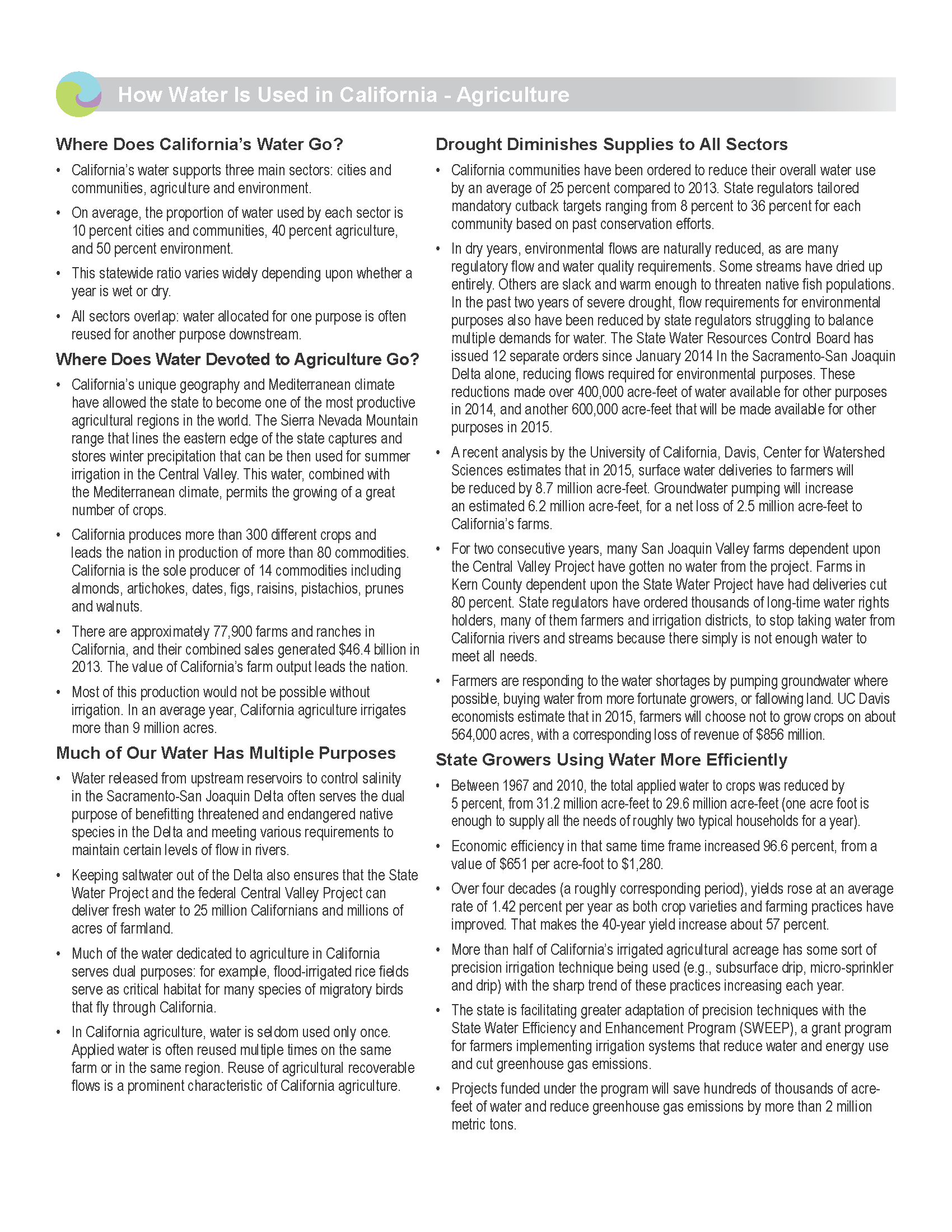 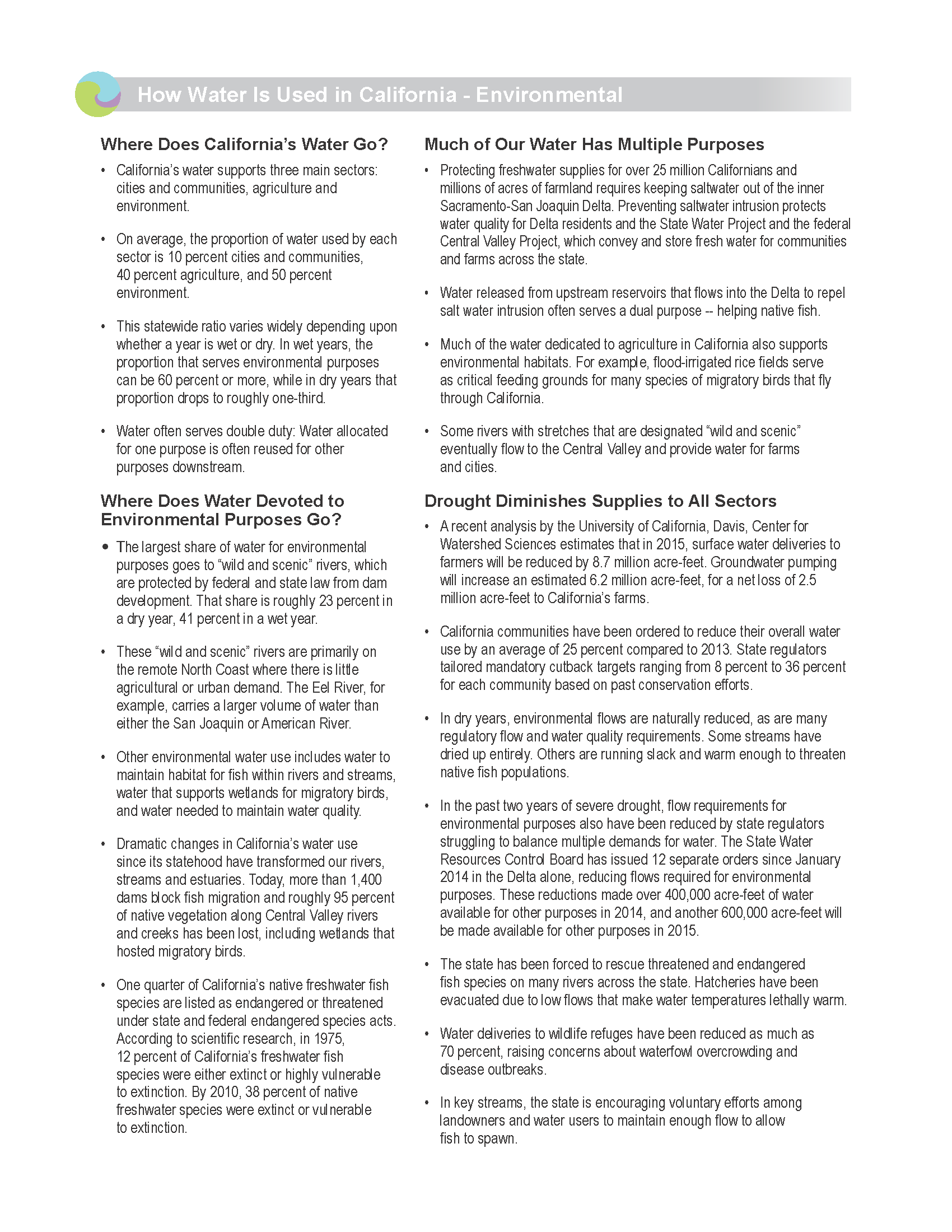 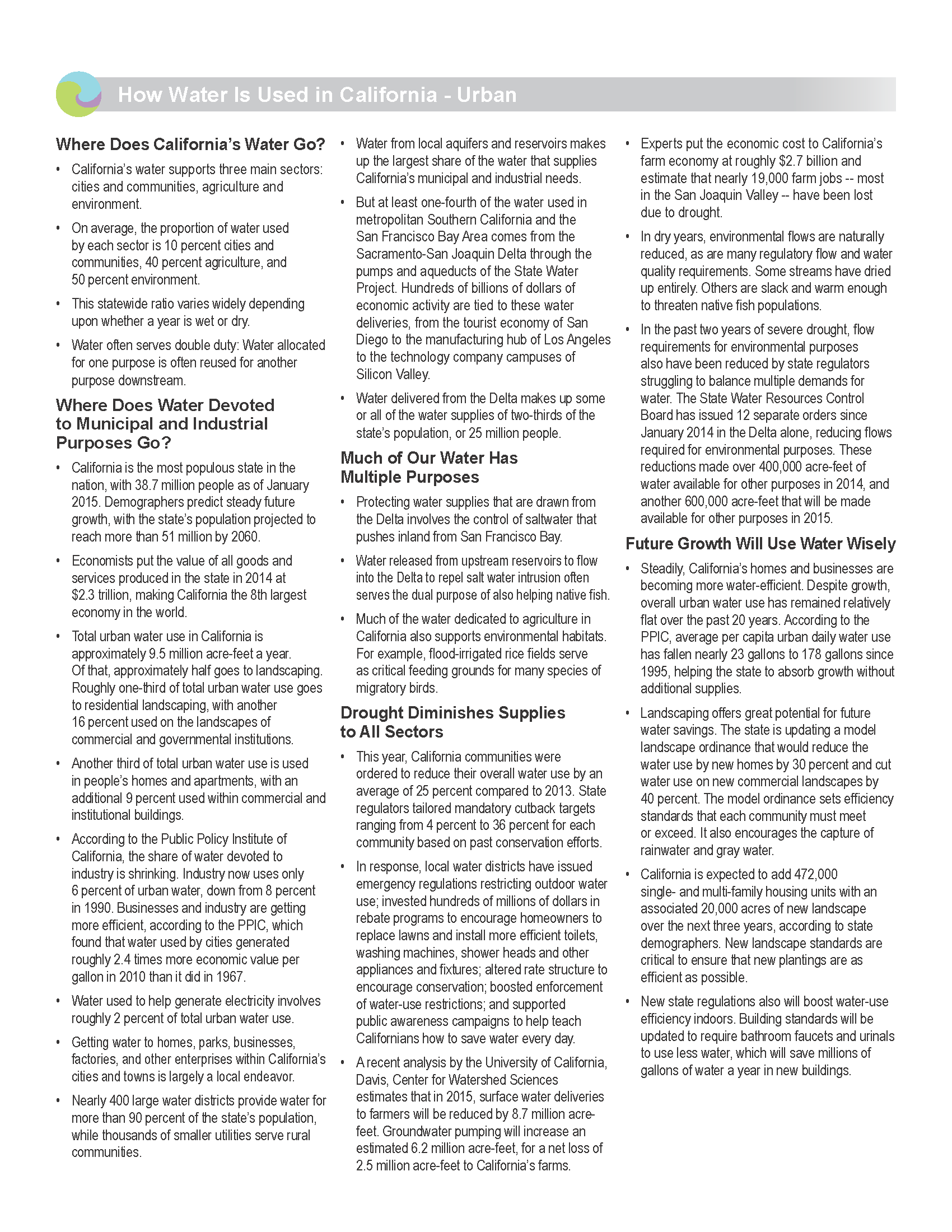 Appendix E: Potential Partners for CollaborationPlease note that the following table does not provide an exhaustive list of potential partners. The organizations listed here were identified through the sector discussions, but the listing does not imply that they have agreed to partner or to implement SWAP 2015.Also note that the table was completed to the best of the team’s knowledge. Where specific organizational efforts or orientations were unknown to the team, corresponding cells were left blank. An asterisk (*) indicates a new opportunity added by CDFW after the team discussions; therefore it was not addressed by the sector team.Appendix F: Potential Financial ResourcesAppendix G: Companion Plan Management TeamAppendix H. GlossaryThe definitions found here are referenced from SWAP 2015, and are mostly adopted from the glossary in the Conservation Measures Partnership’s (CMP) Open Standards for the Practice of Conservation (Version 2.0). Some terms have been added or refined to clarify their use by CDFW.activity: a task needed to implement a strategy, and to achieve the objectives and the desirable outcomes of the strategy.anadromous: refers to fish species that spend most of their lives in the ocean but migrate to freshwater rivers and streams to spawn. aquatic: growing, living in, or frequenting fresh water, usually open water; compare with wetland. aquifer: an underground reservoir of water. bay: a body of water connected to an ocean or lake, formed by an indentation of the shoreline. bioaccumulation: the uptake and concentration of chemicals by living systems. biodiversity: the full array of living things.climate change vulnerability: refers to the degree to which an ecological system, habitat, or individual species is likely to be negatively affected as a result of changes in climate and often dependent on factors such as exposure, sensitivity, and adaptive capacity. conservation: the use of natural resources in ways such that they may remain viable for future generations. Compare with preservation.distribution: the pattern of occurrences for a species or habitat throughout the state; generally more precise than range.ecosystem function: the operational role of ecosystem components, structure, and processes.ecosystem health: the degree to which a biological community and its nonliving environmental surroundings function within a normal range of variability; the capacity to maintain ecosystems structures, functions, and capabilities to provide for human need.ecosystem processes: the flow or cycling of energy, materials, and nutrients through space and time.ecosystem: a natural unit defined by both its living and non-living components; a balanced system for the exchange of nutrients and energy. Compare with habitat.estuary: an area in which salt water from the ocean mixes with flowing fresh water, usually at the wide mouth of a river. evaluation: an assessment of a project or program in relation to its own previously stated goals and objectives.fragmentation: the process by which a contiguous land cover, vegetative community, or habitat is broken into smaller patches within a mosaic of other forms of land use/land cover; e.g., islands of an older forest age class immersed within areas of younger-aged forest, or patches of oak woodlands surrounded by housing development. goal: a formal statement detailing a desired outcome of a conservation project, such as a desired future status of a target. The scope of a goal is to improve or maintain key ecological attributes. A good goal meets the criteria of being linked to targets, impact oriented, measurable, time limited, and specific.habitat: where a given plant or animal species meets its requirements for food, cover, and water in both space and time. May or may not coincide with a single macrogroup, i.e., vegetated condition or aquatic condition. Compare with ecosystem.impact: the desired future state of a conservation target. A goal is a formal statement of the desired impact.landscape: the traits, patterns, and structure of a specific geographic area, including its biological composition, its physical environment, and its anthropogenic or social patterns. An area where interacting ecosystems are grouped and repeated in similar form. monitoring: the periodic collection and evaluation of data relative to stated project goals and objectives. Many people often also refer to this process as monitoring and evaluation (abbreviated M&E). native: naturally occurring in a specified geographic region.nonpoint: pollution whose source cannot be ascertained, including runoff from storm water and agricultural, range, and forestry operations, as well as dust and air pollution that contaminate waterbodies. outcome: an improved (and intended) future state of a conservation factor due to implementation of actions or strategies. An objective is a formal statement of the desired outcome.output: a deliverable that can be measured by the activities and processes that will contribute to accomplishing the desired outcomes and goals.population: the number of individuals of a particular taxon in a defined area.pressure: an anthropogenic (human-induced) or natural driver that could result in impacts to the target by changing the ecological conditions. Pressures can be positive or negative depending on intensity, timing, and duration. See also direct pressure and indirect pressure.private land: lands not publicly owned, including private conservancy lands. program: a group of projects which together aim to achieve a common broad vision. In the interest of simplicity, this document uses the term “project” to represent both projects and programs since these standards of practice are designed to apply equally well to both.project: a set of actions undertaken by a defined group of practitioners – including managers, researchers, community members, or other stakeholders – to achieve defined goals and objectives. The basic unit of conservation work. Compare with program.public: lands owned by local, state, or federal government or special districts.range: the maximum geographic extent of a taxon or habitat; does not imply that suitable conditions exist throughout the defined limits. Compare with distribution. rangelands: any expanse of land not fertilized, cultivated, or irrigated that is suitable and predominately used for grazing domestic livestock and wildlife. result: the desired future state of a target or factor. Results include impacts which are linked to targets and outcomes which are linked to threats and opportunities.richness: a measure of diversity; the total number of plant taxa, animal species, or vegetation types in a given area.riparian: relating to rivers or streams. salmonids: collective term for a family of fish that includes salmon and trout. Species of Greatest Conservation Need (SGCN): all state and federally listed and candidate species, species for which there is a conservation concern, or species identified as being highly vulnerable to climate change. stakeholder: any individual, group, or institution that has a vested interest in the natural resources of the project area and/or that potentially will be affected by project activities and have something to gain or lose if conditions change or stay the same. Stakeholders are all those who need to be considered in achieving project goals and whose participation and support are crucial to its success. strategy: a group of actions with a common focus that work together to reduce pressures, capitalize on opportunities, or restore natural systems. A set of strategies identified under a project is intended, as a whole, to achieve goals, objectives, and other key results addressed under the project.stress: a degraded ecological condition of a target that resulted directly or indirectly from pressures defined above (e.g., habitat fragmentation).total maximum daily load (TMDL): a calculation of the maximum amount of a pollutant that a waterbody can receive and still meet water quality standards, as well as an estimation of the percentage originating from each pollution source. A TMDL is the sum of the allowable loads of a single pollutant from all contributing point and nonpoint sources. The calculation must include a margin of safety to ensure that the waterbody can be used for state-designated purposes. The calculation must also account for seasonal variation in water quality. watershed: defined here as a stream or river basin and the adjacent hills and peaks which "shed," or drain, water into it. wetland: a general term referring to the transitional zone between aquatic and upland areas. Some wetlands are flooded or saturated only during certain seasons of the year. Vernal pools are one example of a seasonal wetland. wildlife: all species of free-ranging animals, including but not limited to mammals, birds, fishes, reptiles, amphibians, and invertebrates.Applied Water UseApplied Water UseApplied Water UseApplied Water Use2006 (Wet)2006 (Wet)2007 (Dry)2007 (Dry)Water UseDefinition%MAF%MAFUrbanWater for urban purposes, including residential, commercial, institutional, and industrial.9%9.513%9.6AgricultureWater for irrigated agriculture including multi-cropping.31%33.348%36.9Managed WetlandsWater for managed wetland areas.2%1.62%1.6Minimum Instream Flow Req’tsWater within natural waterways as specified in an agreement, water rights permit, court order, FERC license, etc.8%8.58%6.5Minimum Required Delta Outflow*Freshwater outflow from the Sacramento-San Joaquin Delta required by law to protect the beneficial uses within the Delta from the incursion of saline water. 9%10.16%4.5Wild and Scenic RiversOver 2,000 miles of river systems are designated wild, scenic, and recreational under the 1968 National Wild and Scenic Rivers Act and 1972 California Wild and Scenic Rivers Act.41%44.823%18.1* Total Delta Outflow is higher than Required Delta Outflow: 2006=41.3 maf and 2007=6.2 maf (pie chart includes required Delta Outflow only).Quantities reflect surface and groundwater supplies. (CDWR, 2014)* Total Delta Outflow is higher than Required Delta Outflow: 2006=41.3 maf and 2007=6.2 maf (pie chart includes required Delta Outflow only).Quantities reflect surface and groundwater supplies. (CDWR, 2014)* Total Delta Outflow is higher than Required Delta Outflow: 2006=41.3 maf and 2007=6.2 maf (pie chart includes required Delta Outflow only).Quantities reflect surface and groundwater supplies. (CDWR, 2014)* Total Delta Outflow is higher than Required Delta Outflow: 2006=41.3 maf and 2007=6.2 maf (pie chart includes required Delta Outflow only).Quantities reflect surface and groundwater supplies. (CDWR, 2014)* Total Delta Outflow is higher than Required Delta Outflow: 2006=41.3 maf and 2007=6.2 maf (pie chart includes required Delta Outflow only).Quantities reflect surface and groundwater supplies. (CDWR, 2014)* Total Delta Outflow is higher than Required Delta Outflow: 2006=41.3 maf and 2007=6.2 maf (pie chart includes required Delta Outflow only).Quantities reflect surface and groundwater supplies. (CDWR, 2014)Agricultural and forestry effluentsLivestock, farming, and ranching Air-borne pollutantsLogging and wood harvesting Annual and perennial non-timber cropsMarine and freshwater aquaculture Catastrophic geological events1Military activities Climate change1Mining and quarrying Commercial and industrial areas2Other ecosystem modifications6Dams and water management/use Parasites/pathogens/diseasesFire and fire suppression Recreational activities Fishing and harvesting aquatic resourcesRenewable energyGarbage and solid wasteRoads and railroadsHousehold sewage and urban waste water 3,4Shipping lanes7Housing and urban areas2Tourism and recreation areasIndustrial and military effluents4, 5Utility and service lines Introduced genetic materialWood and pulp plantationsInvasive plants/animalsPressures include the following:Volcano eruption, earthquake, tsunami, avalanche, landslide, and subsidence Shoreline development Urban runoff (e.g., landscape watering)Point discharges Hazardous spills Modification of mouth/channels; ocean/estuary water diversion/control; and artificial structures Ballast waterPressures include the following:Volcano eruption, earthquake, tsunami, avalanche, landslide, and subsidence Shoreline development Urban runoff (e.g., landscape watering)Point discharges Hazardous spills Modification of mouth/channels; ocean/estuary water diversion/control; and artificial structures Ballast waterData Collection and AnalysisLaw and PolicyDirect ManagementManagement PlanningEconomic IncentivesPartner EngagementEnvironmental ReviewOutreach and EducationLand Acquisition, Easement, and LeaseTraining and Technical AssistanceLand Use PlanningPressuresLand usePopulation growthStrategiesImprove management planning and direct management implementation by increasing achievement of water management, water sustainability, hatchery management, and pollution control objectives.Develop strategies to address habitat and migratory pathway (aquatic and terrestrial) impacts from water transportation and diversion including operation and development of fish catching devices and maintenance of fisheries below dams.Develop approaches to address non-point source pollution controls (e.g., strategies for sediment, nutrients, and mercury).Improve permitting and licensing processes by incorporating considerations of water and habitat impacts in decision-making. Improve use and implementation of promulgated rules and legislation including Total Maximum Daily Loads (TMDLs) to promote water quality improvements.Data Collection and AnalysisPotential ActivitiesStatewideAdvance integration of data management/data exchange Build distributed network of common spatial datasetsRegionalAdopt resolution on strategic integrated regional conservation and development planningLocal/Site-specificConduct fact assessmentsConduct reporting by permittees as required by mitigation/Monitoring and Reporting Programs under the regulation of permitting actions or site cleanupsLead adaptation efforts in each sectorMake databases available to public, citizen monitoring groups, and watershed stewardship organizationsMonitor data collection efforts (e.g., the Delta)Outline primary risks of climate change vulnerabilitiesPrioritize financial and political support for data sharingUtilize existing databases and data visualization tools (e.g., DataBasin, EcoAtlas) for conservation planning effortsDirect ManagementPotential ActivitiesStatewideRaise awareness on flood protection efforts from other agencies to refine flood system managementRegionalContribute to basin planning by focusing on water quality objectives to protect aquatic life and wildlife beneficial uses (e.g., warm and cold water and estuarine habitats) Local/Site-specificAdopt instream flow standards to support fisheries and habitatsContribute to implementation of riparian restoration (e.g. mitigation for permits/in lieu fees)Control point and non-point sources to ensure compliance with water quality objectivesEngage the agriculture industry in contributing to improved water quality and climate solutionsEstablish simplified permitting process for implementation of small-scale, voluntary habitat restoration projects Focus on long-term license or relicense of hydroelectric projectsGuide cap-and-trade investments in agriculture to achieve other environmental, health and economic benefitsImplement wetland and riparian area protection policiesIntegrate research, education and technical assistance, and financial incentives to support agricultural producers Manage water flows/use and restore natural flowsPlan groundwater managementReset flow objectives as neededUpdate plans (e.g., Bay Delta upgrade to septic systems through small community grants plan)Write permits to improve habitat (e.g., rare water bodies such as desert vernal pool areas)Land Acquisition, Easement, and LeasePotential ActivitiesLocal/Site-specificAmend marsh agreements to restore wetlandsDevelop easement strategies with multiple objectivesFocus on agricultural land stewardship strategiesImprove water management through habitat restoration and leveesLease water rights in critical habitat areas Participate in ongoing wetland restoration programs (e.g., Suisun Marsh)Purchase land with senior water rights or directly purchase water rightsWork with local landowners on species conservationLaw and PolicyPotential Conservation ActivitiesStatewideAdopt wetland and riparian area protection policiesImprove conservation planning alignment on policies and regulations between government agenciesImprove greenhouse gas goals by looking at natural infrastructure functions and opportunities to analyze executive ordersLocal/Site-specificAdopt water quality standards that support fish, wildlife, habitats, and ecosystems uses of water, including in-stream flow standardsIdentify beneficial uses in wetland and riparian areas that have to be protected in water quality and water rights actionsTake actions for land acquisition where appropriate and add ecosystem values in planningManagement PlanningPotential Conservation ActivitiesRegionalInclude consistent regional-scale methods for planning and conservation assessmentsIntegrate water management approach with environmental stewardshipLocal/Site-specificAddress reservoir health and drinking water source issuesEncourage low-impact developmentFilter salts, nitrogen, and other dissolved solids from groundwaterFocus on waste discharge requirements (e.g., 401, 404)Monitor mitigation concurrent with constructionKeep storm water on site and maintain open space between structuresRecommend and target floodplain guidanceUse de-salters for groundwater basinsUtilize wetland and riparian area protection policiesPartner EngagementPotential Conservation ActivitiesStatewideEngender collaboration between organizations so that each considers the needs of other organizations in the collection and assessment of data, rather than the requirements of individual organizational mandatesRegionalDevelop integrated water management plans with natural resource stewardship componentsEngage multiple partners at the regional scaleInclude variety of public and private stakeholders in communications and partnerships Local/Site-specificBroaden watershed focus by integrating working groupsEngage tribal groups and landowners in projects to understand land values to benefit water qualityManage healthy watersheds to create combined framework for engagement and evaluationProvide collaboration on water quality and ecosystem healthEncourage groups to come together to develop water management plans and water budgets to show relative sources/uses and sustainability plansAffiliationParticipantCalifornia Department of Fish and WildlifeJames Rosauer 
Peter OdeCalifornia Department of Water ResourcesEmily AlejandrinoFrancisco GuzmanKatherine SpanosMichael PerronePaul MasseraTed Frink
Kamyar GuivetchiCalifornia Environmental Protection Agency - Santa Ana Regional Water Quality Control BoardGlenn Robertson California Water Quality Monitoring Council/ State Water Resources Control BoardJon MarshackCalifornia Environmental Protection Agency – State Water Resources Control BoardAmber VillalobosJeff WetzelSacramento-San Joaquin Delta ConservancyKristal Davis-Fadtke
Shakoora Azimi-GaylonThe Nature ConservancyJeanne Brantigan 
Susan TatayonU.S. Fish and Wildlife Service - Land Conservation CooperativesRebecca FrisPotential PartnersData Collection and AnalysisDirect ManagementLand Acquisition, Easement, and LeaseLaw and PolicyManagement PlanningPartner EngagementAssociation of CA Water Agencies (ACWA) Audobon CABay FoundationBureau of Reclamation CA Association of Resource Conservation Districts CA Association of Sanitation Agencies CA Biodiversity Council (CBC)CA Climate and Agriculture Coalition NetworkCA Coastkeeper AllianceCA Coastal ConservancyCA Department of ConservationCA Department of Fish and Wildlife (CDFW)CA Department of Food and Agriculture (CDFA)CA Department of Water Resources (CDWR)CA Department of Conservation - Division of Oil, Gas and Geothermal Resources (DOGGR)CA Energy Commission (CEC)CA EcoRestoreCA Environmental Protection Agency (CalEPA)CA Lake Management Society CA Rangeland Conservation Coalition CA WaterFixCA Water Plan State Agency Steering CommitteeCA Water Quality Monitoring Council Bioaccumulation Oversight GroupCA Wetland Monitoring Working GroupCA Estuary Monitoring GroupHealthy Streams (Watershed) PartnershipCentral CA Tribal Chairs AssociationCentral Valley Flood Protection Board Central Valley Joint VentureCity and County Governments Delta ConservancyDelta Stewardship CouncilFarm Bureau Fish Passage Improvement Program and ForumFlood Control Agencies/Districts Floodplain Managers Associations Former Water Plan Groups Groundwater Ambient Monitoring and Assessment (GAMA) ProgramHeal the BayLandownersLocal Agency Formation Commission for San Bernardino County (LAFCO)Mountain Counties Water Resources Association National Association Lake Management Society (NOMS) California Chapter NOAA FisheriesNorthern CA Tribal Chairs AssociationOpen Space DistrictsPublic Trust AgenciesPoint Blue Conservation ScienceResource Conservation Districts (RCDs)San Francisco Bay Joint VentureSan Francisco Estuary InstituteSanta Ana Watershed Project AuthoritySierra Nevada Conservancy Southern CA Tribal Chairs AssociationSouthern CA Wetlands Recovery Project State Water Resources Control Board (SWRCB)Division of Water Rights Public Trust UnitSurface Water Ambient Monitoring Program (SWAMP)Regional Water Quality Control Boards (RWQCBs)Strategic Growth Council (SGC)Suisun Resource Conservation DistrictSurfrider FoundationThe Nature Conservancy (TNC)Tribal CommunitiesU.S. Army Corps of Engineers (USACE)U.S. Fish & Wildlife Service (USFWS)Waste Water Treatment PlantsWater and Utility DistrictsWaterkeeper AllianceWatershed Authorities San Bernardino San Gabriel Valley Watershed AuthorityWestern Riverside County Agricultural CoalitionWildlife Conservation BoardPotential Financial Resources (Note: this information is intended to serve as a starting point for outreach and potential engagement, and does not represent a comprehensive list of all the potential funding sources)Data Collection and AnalysisDirect ManagementLand Acquisition, Easement, and LeaseLaw and PolicyCA Department of Fish and Wildlife (CDFW)Greenhouse Gas Reduction Fund (cap and trade)In lieu feesNatural Resources Conservation Service – Environmental Quality Incentives Program (EQIP)Proposition 1Small Communities GrantState Revolving FundStorage Grant ProgramSupplemental Environmental Projects through Water Board enforcement actionsUSEPA Wetland Program Development GrantsWildlife Conservation BoardFunding sources available to multiple strategy categories:National Fish and Wildlife Foundation – Five State and Urban Water Restoration Grant Program NRCS – Environmental Quality Incentives ProgramUSEPA Wetland Program Development GrantsDWR - Sustainable Groundwater Management Act FloodSAFE Environmental Stewardship and Statewide Resources Office Integrated Regional Water Management Plans (IRWMPs) programDelta Conservancy Proposition 1Storage Grant Program RWQCB grants Suisun Marsh Plan amendment Wildlife Conservation BoardNameTitleArmand GonzalesSWAP 2015 Project Lead, CDFWJunko HoshiSWAP 2015 Assistant Project Lead, CDFWKurt MalchowSWAP 2015 Companion Plan Development Lead, CDFWTegan HoffmanProject Director and Facilitator, Blue Earth ConsultantsSarah EminhizerProject Manager and Facilitator, Blue Earth ConsultantsJennifer LamAssociate, Blue Earth ConsultantsDiana PietriAssociate, Blue Earth Consultants